Успех на ученикот/ученичката - трето тримесечје 												Образец бр. 8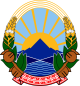 стр. 4 											стр. 1ИЗВЕСТУВАЊЕ ЗА УСПЕХОТ И НАПРЕДУВАЊЕТО ВО ТЕКОТ НА УЧЕБНАТА _______________________ ГОДИНА_________________________________________________________________        _____________________________        ________________________________________________________(име и презиме на ученикот/ученичката)					(одделение) 					(раководител на паралелката)Успех на ученикот/ученичката - прво тримесечје 					Успех на ученикот/ученичката - прво полугодиестр. 2											стр. 3